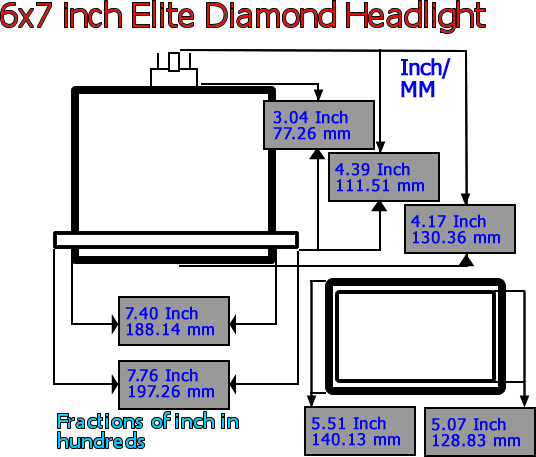 When taking a measurement of your headlight size use a tape measure and measure from top to bottom. If the measurement is over 5.5 inches, then the first setting of Height is 6 inches.  Then take a measurement of your headlight size using a tape measure and measure from left to right.   If the measurement is 7 inches or higher it is considered 7 inches.  This is an industry standard sizing for use with these headlights.